When working with young people one size doesn’t fit all. Complexity is necessary and unavoidable. However, increasingly assessments and interventions are being standardised- and when this happens the opportunity for young people’s engagement can diminish. We must avoid things being “done to” rather than “done with” young people, as this actively disengages them from participating in the process.By working with (not on) young people, we help them begin to exercise personal choice and independence. Making your own way in life is important in developing independence and autonomy, things known to be important in the desistance process. Young people can exercise personal choice and independence by developing and following through with life plans, being assertive, or having their say…6.1	Helping them find better optionsPersonal choice & independenceHelping them find better optionsPersonal choice & independenceYoung person:Young person:Practitioner:Practitioner:Date:Date: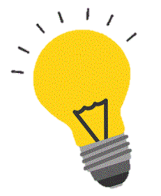 Ask young person about the extent to which they have personal choice and independence:Can they make decisions for themselves?Do they feel they get to control the things that happen to them?What things would they like to change?Where can they start exercising more choice and independence…?